CESIÓN DE DERECHOS Y COMPROMISOS A EDMETIC, REVISTA DE EDUCACIÓN MEDIÁTICA Y TICE-ISSN: pendienteEl autor/autores abajo firmantes del artículo titulado: El trabajo cooperativo: una propuesta de aprendizaje de las fracciones con estudiantes de grado quinto Cede a EDMETIC, Revista de Educación Mediática y TIC los derechos de publicación del artículo anteriormente mencionado. La Revista tendrá el derecho a publicar en cualquier formato o soporte dicho artículo.El autor/autores asegura que el artículo es original y que no ha sido publicado anteriormente en ningún tipo de formato, así como tampoco se ha presentado a evaluación a otra publicación.El autor/autores informa que el material bajo copyright posee los permisos necesarios para ser publicados dentro del cuerpo del artículo.El autor/autores e aceptan la introducción de cambios en el contenido si hubiere lugar tras la revisión, y de cambios en el estilo del manuscrito por parte del Consejo de Redacción de EDMETIC, Revista de Educación Mediática y TIC.El autor/autores declaran haber respetado los principios éticos de la investigación.El autor/autores declaran no estar sujetos a asociación personal o comercial que implique un conflicto de intereses con el artículo presentado.El autor/autores se comprometen a presentar las fuentes primarias de documentación si así se les solicitase.Fecha: 31 de octubre de 2017Nombre y firma del autor/es:Nelson Andrés Acevedo Forero Firma: _________________________ 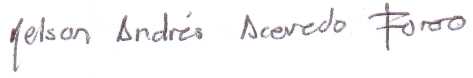 CC. 9734829 de Armenia (Q)Romina Georyany Guerrero Ordóñez 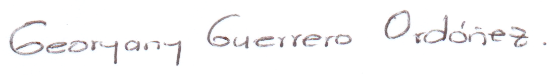 Firma: _________________________ CC. 55181761 de San Agustín (H)INFORMACIÓN DE LOS AUTORESEDMETIC, REVISTA DE EDUCACIÓN MEDIÁTICA Y TICLos autores del artículo titulado: El trabajo cooperativo: una propuesta de aprendizaje de las fracciones con estudiantes de grado quinto, son:Nelson Andrés Acevedo Forero Firma: _________________________ CC. 9734829 de Armenia (Q)Título profesional: Magíster en Ciencias de la Educación, universidad de la Amazonia.Docente en propiedad vinculado al Ente Territorial Huila, país Colombia.Dirección de residencia: carrera 17 número 6-05, barrio las Orquídeas, municipio de San Agustín, departamento del Huila, país Colombia.Correo electrónico: nelforero102009@hotmail.comTeléfono celular: 3208859960Romina Georyany Guerrero Ordóñez Firma: _________________________ CC. 55181761 de San Agustín (H)Título profesional: Magíster en Ciencias de la Educación, universidad de la Amazonia.Docente en propiedad vinculado al Ente Territorial Huila, país Colombia.Dirección de residencia: carrera 17 número 6-05, barrio las Orquídeas, municipio de San Agustín, departamento del Huila, país Colombia.Correo electrónico: yoguis78@hotmail.comTeléfono celular: 3132726213